В соответствии со статьей 69.1 Федерального закона от 13.07.2015                             № 218-ФЗ «О государственной регистрации недвижимости», частью 4 статьи 14 Федерального закона от 06.10.2003 № 131-ФЗ «Об общих принципах организации местного самоуправления в Российской Федерации», распоряжением администрации городского поселения «Поселок Разумное» Белгородского района Белгородской области  от 09.12.2021 № 216 «О создании комиссии по проведению осмотра здания, сооружения или объекта незавершенного строительства при проведении мероприятий по выявлению правообладателей ранее учтенных  объектов недвижимости на территории Белгородского района», руководствуясь Уставом городского поселения «Поселок Разумное» муниципального района «Белгородский район» Белгородской области, на основании информаций Министерства внутренних дел Российской Федерации, отчета об отслеживании отправления с почтовым идентификатором ______________ письма о направлении Седых В.А. проекта распоряжения администрации городского поселения «Поселок Разумное» Белгородского района Белгородской области «О выявлении правообладателя ранее учтенных объектов недвижимости», в связи с отсутствием возражений относительно сведений  о правообладателе ранее учтенных объектов недвижимости, указанных в проекте распоряжения:1. Седых Вячеслав Александрович, дата рождения: __.__.____ г.р., паспорт гражданина Российской Федерации: серия ____, номер ______, выдан __.__.____ отделом внутренних дел Белгородского района Белгородской области,                          код подразделения ___-___, СНИЛС: ___-___-___ ___, зарегистрирован                           по адресу: _____________________, выявлен в качестве правообладателя, владеющего на праве собственности следующими ранее учтенными объектами недвижимости: 1.1. Жилой дом с кадастровым номером 31:15:1709001:2007 общей площадью 37,4 кв. м, расположенный по адресу: Белгородская область,                              р-н. Белгородский, пгт. Разумное, ул. Садовая, д. 72а.1.2. Земельный участок с кадастровым номером 31:15:1001006:11 общей площадью 1200 кв. м, вид разрешенного использования: для ведения личного подсобного хозяйства, категория земель: земли населенных пунктов, расположенный по адресу: Белгородская область, р-н Белгородский,                               п. Разумное, ул. Садовая, 72а.2.	Право собственности Седых Вячеслава Александровича на указанный 
в подпункте 1.1 пункта 1 настоящего распоряжения жилой дом подтверждается ____________________________.3. Указанный в подпункте 1.1 пункта 1 настоящего распоряжения объект недвижимости не прекратил свое существование, что подтверждается Актом осмотра здания, сооружения или объекта незавершенного строительства при выявлении правообладателей ранее учтенных объектов недвижимости                                от 30.06.2023 № 368 (прилагается).4.	Право собственности Седых Вячеслава Александровича на указанный                 в подпункте 1.2 пункта 1 настоящего распоряжения земельный участок ____________________________.5. Администрации городского поселения «Поселок Разумное» муниципального района «Белгородский район» Белгородской области в течение 5 рабочих дней со дня подписания настоящего распоряжения обеспечить:5.1.	 Подачу заявления о внесении в Единый государственный реестр недвижимости сведений, предусмотренных пунктом 25 части 5                                      статьи 8 Федерального закона от 13.07.2015 № 218-ФЗ «О государственной регистрации недвижимости», о правообладателе ранее учтенных объектов недвижимости.5.2.	 Направление (вручение под расписку) копии настоящего распоряжения Седых Вячеславу Александровичу по адресу регистрации                          по месту жительства.6.	Контроль исполнения настоящего распоряжения оставляю за собой.Приложениек распоряжению администрацииБелгородского районаот «___» __________ 20___г.  №______АКТ ОСМОТРАздания, сооружения или объекта незавершенного строительства 
при выявлении правообладателей ранее учтенных объектов недвижимости«30»  июня   202 3  г.                                                                                         №  368                 Настоящий акт составлен в результате проведенного 30.06.2023                                       в 14 ч. 58 мин., осмотра здания – жилого дома площадью 37,4 кв. м                                            с кадастровым номером 31:15:1709001:2007, расположенного на земельном участке площадью 1200 кв. м с кадастровым номером 31:15:1001006:11, находящегося по адресу: Белгородская обл., р-н Белгородский, п. Разумное,                   ул. Садовая, д. 72а, комиссией по проведению осмотра здания, сооружения или объекта незавершенного строительства при проведении мероприятий                               по выявлению правообладателей ранее учтенных объектов недвижимости                     на территории Белгородского района, утвержденной распоряжением администрации Белгородское района Белгородской области от 09.12.2021 № 216, в составе: Председатель комиссии:Чамкаев Василий Николаевич – глава администрации городского поселения «Поселок Разумное» муниципального района «Белгородский район» Белгородской области.Члены комиссии:Гриднева Маргарита Аркадьевна – главный специалист администрации городского поселения «Поселок Разумное».Лихачева Елена Николаевна – главный специалист по ведению бухгалтерского учета в администрации городского поселения «Поселок Разумное» службы по ведению бухгалтерского учета в администрации поселений управления по централизованному ведению бюджетного (бухгалтерского) учета и формирования отчетности.Осмотр произведен в отсутствии лица, выявленного в качестве правообладателя указанного ранее учтенного объекта недвижимости.При осмотре   осуществлена   фотофиксация   объекта   недвижимости. Материалы фотофиксации прилагаются.Осмотр проведен в форме визуального осмотра.В результате проведенного осмотра установлено, что ранее учтенный объект недвижимости существует. Приложение на 1 л. в 1 экз.Подписи членов комиссии:                    _____________                  В.Н. Чамкаев                     _____________                  М.А. Гриднева                     _____________                  Е.Н. Лихачева                                                              Приложение к акту осмотра                                                  здания, сооружения или объекта 
                                                            незавершенного строительства 
                                                           при выявлении правообладателей                                                  ранее учтенных объектов
                                                               недвижимости                                                              от « 30 »  июня  2023 г. №    368Фотография домовладения по адресу: Белгородская обл., р-н Белгородский, 
п. Разумное, ул. Садовая, д. 72а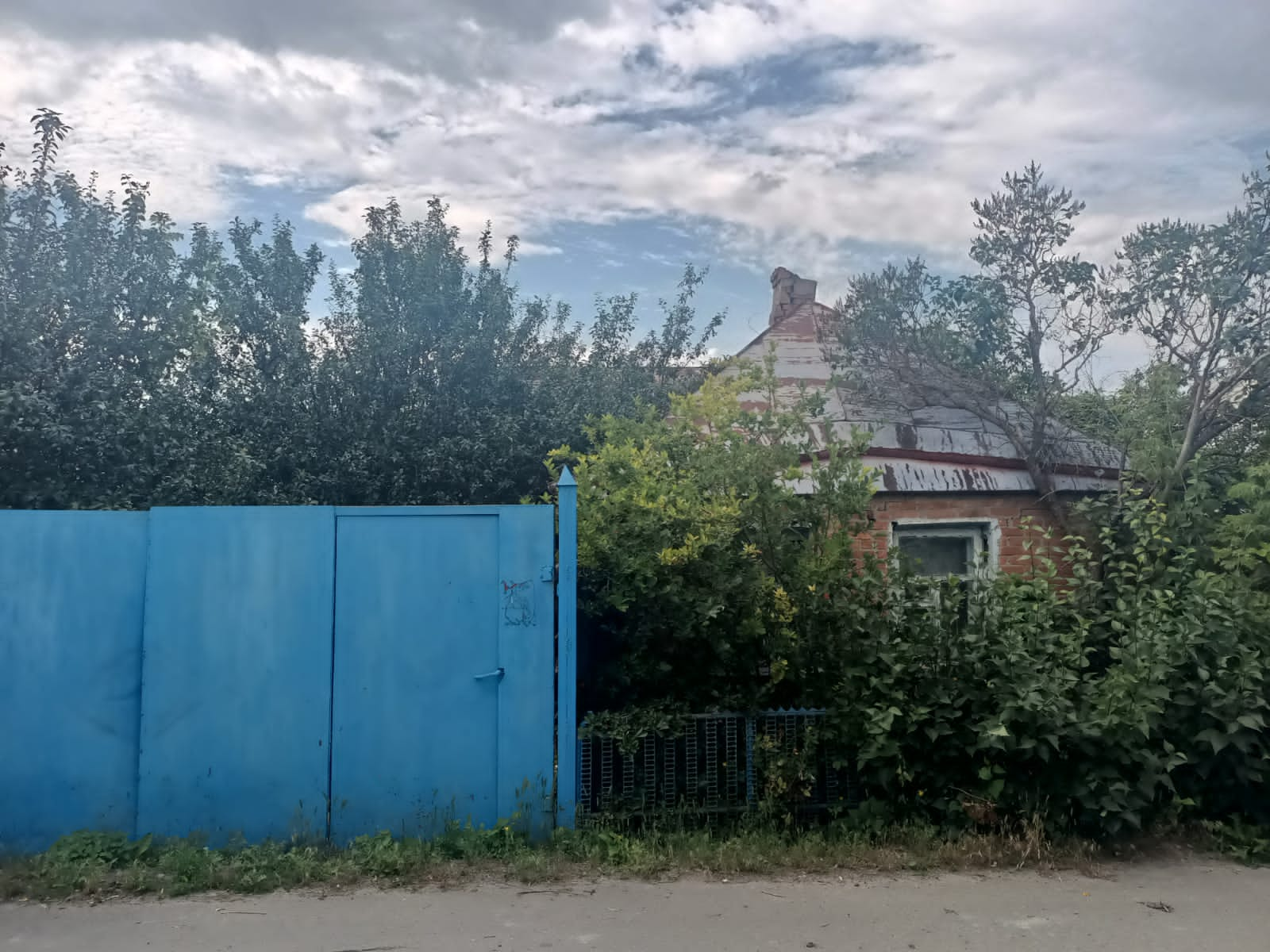 МУНИЦИПАЛЬНЫЙ РАЙОН «БЕЛГОРОДСКИЙ  РАЙОН»  БЕЛГОРОДСКОЙ  ОБЛАСТИАДМИНИСТРАЦИЯГОРОДСКОГО ПОСЕЛЕНИЯ «ПОСЕЛОК РАЗУМНОЕ»РАСПОРЯЖЕНИЕ«_____»_________________ 20__ г.  №______О выявлении правообладателя ранее учтенных объектов недвижимостиГлава администрациигородского поселения«Поселок Разумное»В.Н. Чамкаев